В Управлении  государственных доходов по Сарыагашскому району  04.04.2018 г. мобильной группой -главным специалистом Департамента по Южно-Казахстанской области Агентства по делам Государственной службы и противодействия коррупции Г.Толегенкызы, членом агитационной группы Сарыагашской районной центральной мечети Н.Хасановым, была проведена встреча  в рамках акции «Вместе в будущее без взяток» с коллективом  Управления государственных доходов по Сарыагашскому району. Главная цель работы мобильной группы в рамках встречи- системное проведение политики Президента с целью предупреждения и искоренения коррупции. В ходе встречи  были открыто  разъяснены вопросы, приводящие  к коррупции, и работа, которую  необходимо провести  для ее предупреждения и искоренения.  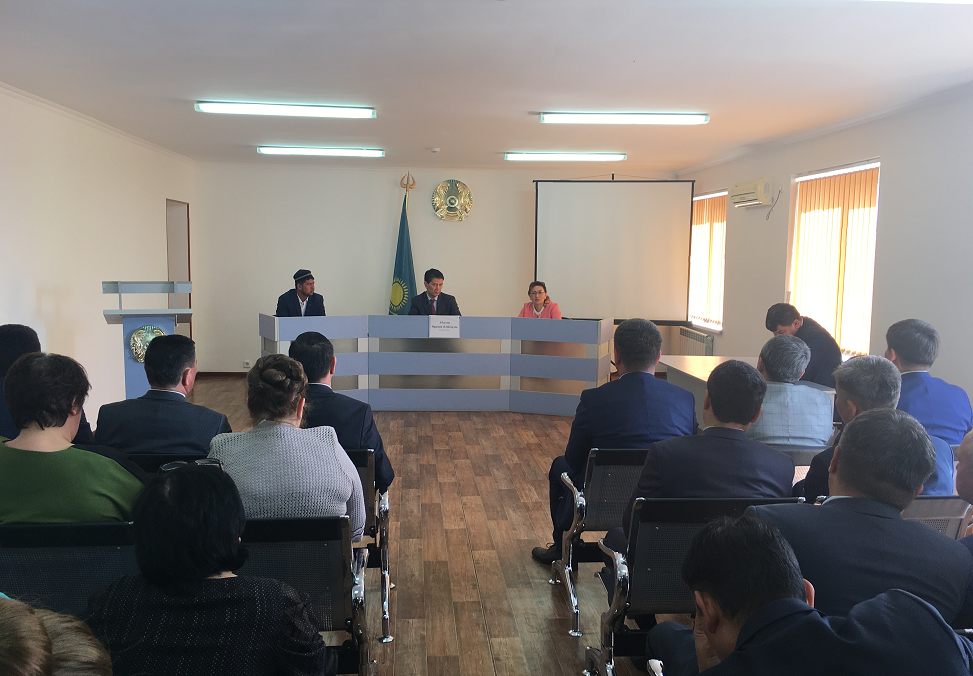 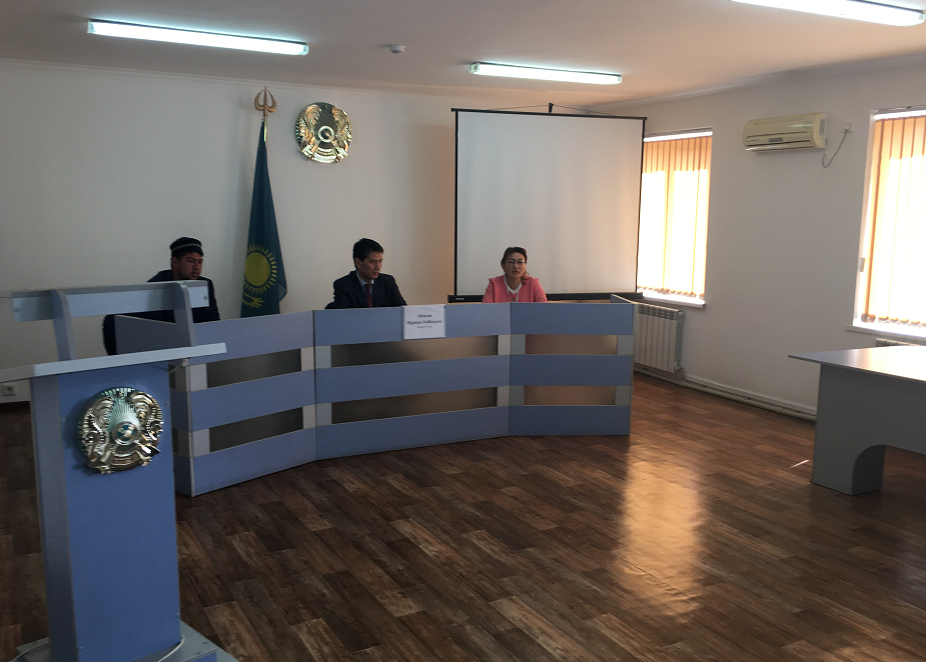 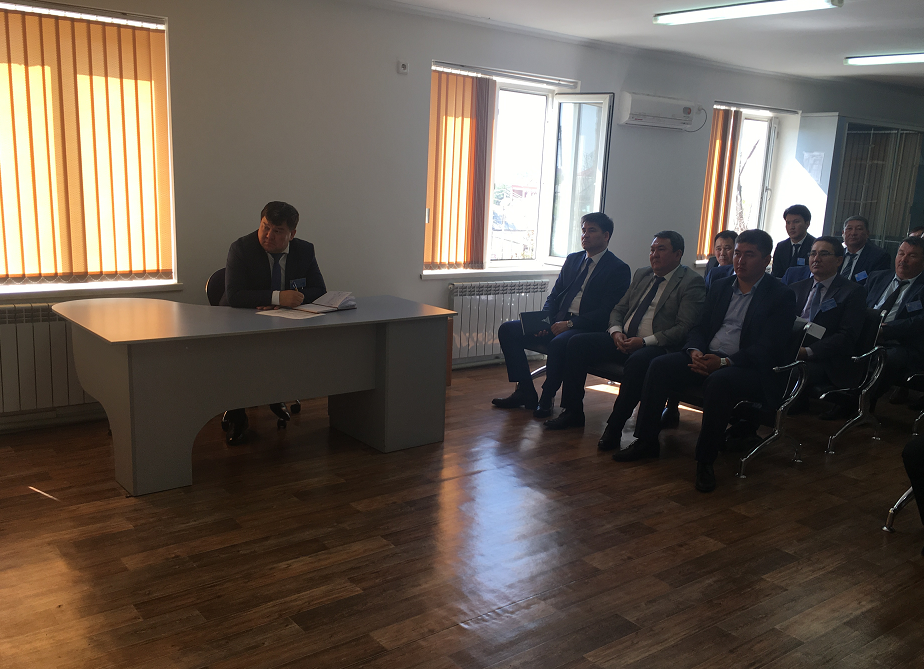 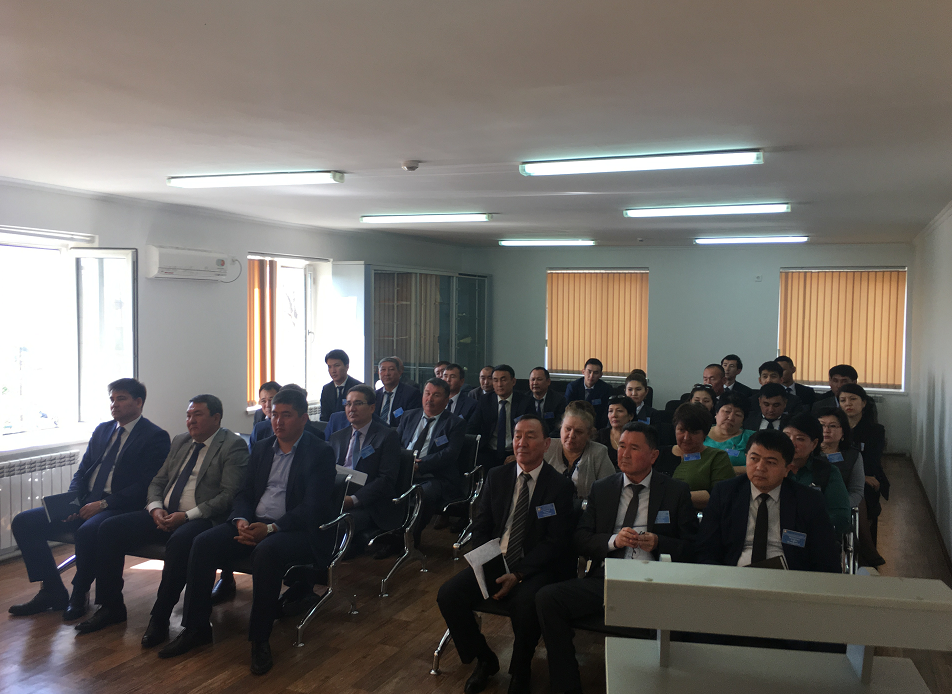 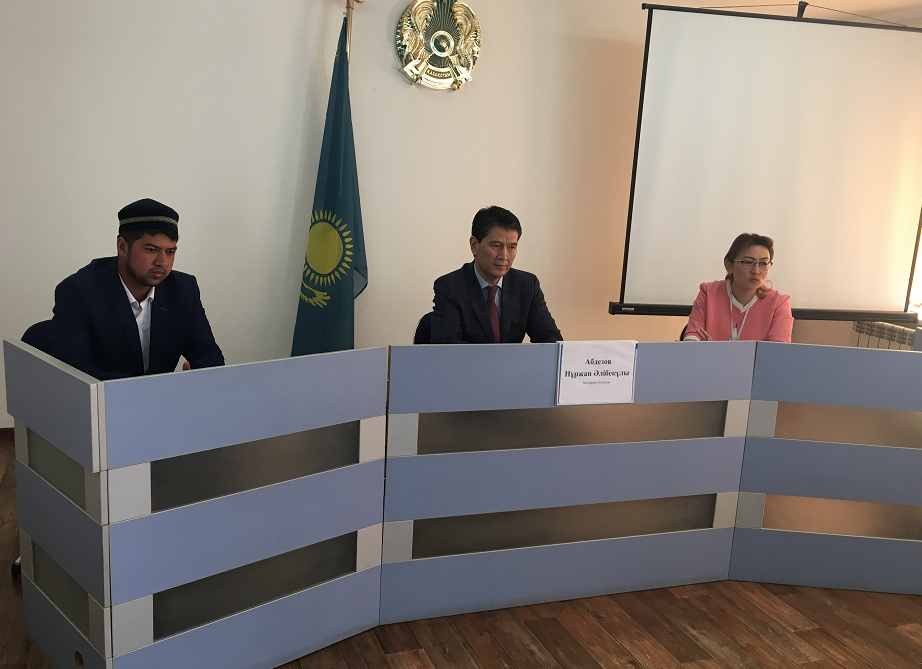 